Советы детского психолога «Как и зачем развивать межполушарное взаимодействие у ребенка»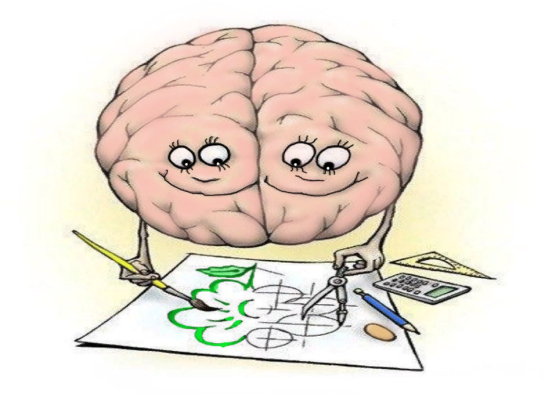 Функции между полушариями мозга разделены, но только их взаимосвязанная работа формирует полноценную работу психики человека.Что такое межполушарное взаимодействие?Межполушарное взаимодействие — особый механизм объединения Левого Полушария и Правого Полушария в единую интегративную, целостно работающую систему, формирующийся под влиянием как генетических, так и средовых факторов.За что отвечает Правое Полушарие:- обработка невербальной информации, эмоциональность;- музыкальные и художественные способности;- ориентация в пространстве;- способность понимать метафоры (смысл пословиц, поговорок, шуток и др);- обработка большого количества информации одновременно, интуиция;- воображение;- отвечает за левую половину тела.За что отвечает Левое Полушарие:- логика, память;- абстрактное, аналитическое мышление;- обработка вербальной информации;- анализ информации, делает вывод;- отвечает за правую половину тела.Только взаимосвязанная работа двух полушарий мозга обеспечивает нормальную работу всех психических процессов.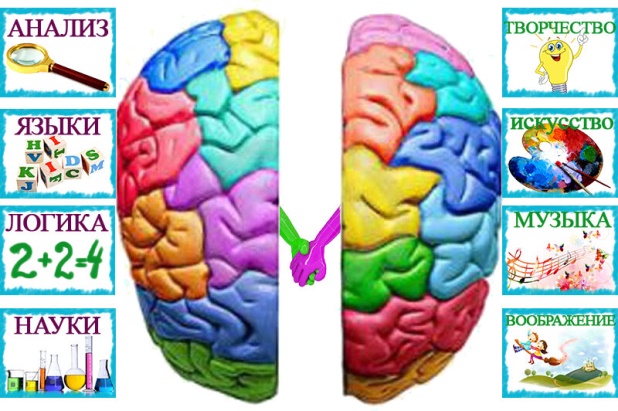 Что бывает если межполушарное взаимодействие не сформировано?Происходит неправильная обработка информации и у ребенка возникают сложности в обучении (проблемы в письме, устной речи, запоминании, счете, как в письменном, так и в устном, а так же в целом восприятии учебной информации).Почему у некоторых детей межполушарное взаимодействие не сформировано? Причин может быть много, вот несколько из них:- болезни матери, стресс (примерно с 12 недель беременности);- родовые травмы;- болезни ребёнка в первый год;- длительный стресс;- общий наркоз.Признаки несформированности межполушарного взаимодействия:- псевдолеворукость;- логопедические отклонения;- неловкость движений;- агрессия;- плохая память;- отсутствие познавательной мотивации;- инфантильность;- зеркальное написание букв и цифр.Упражнения для развития межполушарного взаимодействияВыполнять упражнения лучше каждый день, хотя бы по 5-10 минут. Эти упражнение являются "гимнастикой для мозга" и  будут полезны детям и взрослым даже если с сформированностью межполушарных взаимодействий все в порядке.Зеркальное рисованиеВзять карандаш или фломастер в обе руки и одновременно на листе бумаги рисовать симметричные - зеркальные рисунки.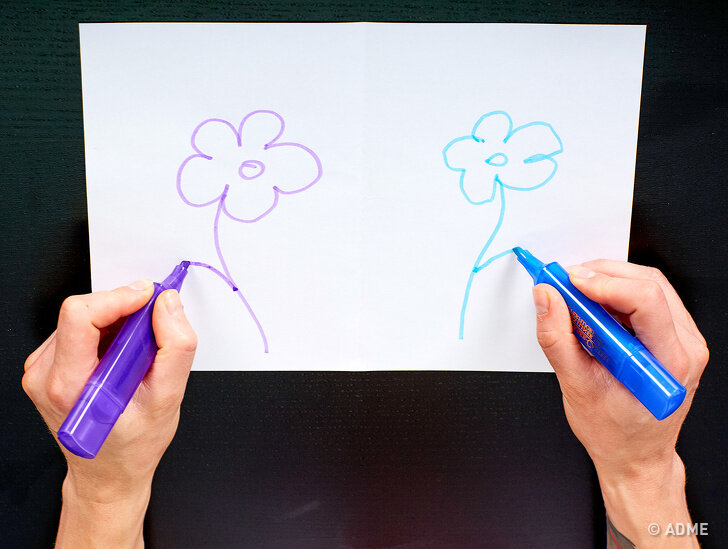 Специальные прописи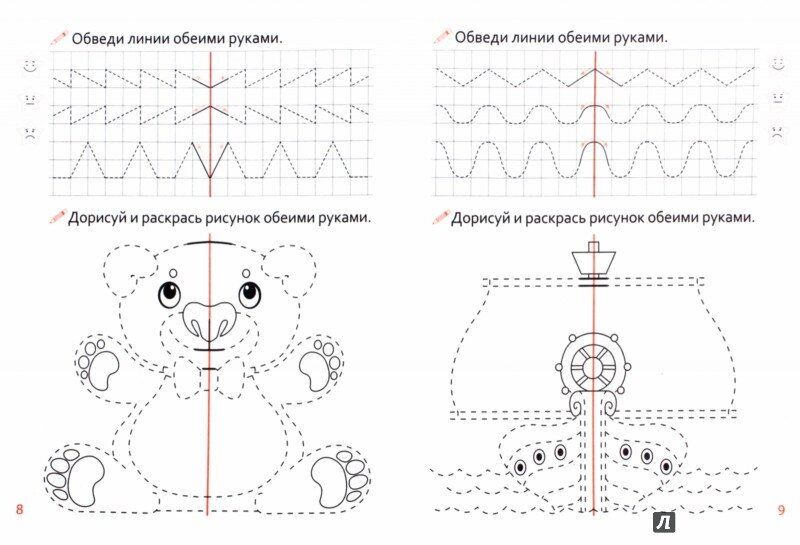 ЛезгинкаЛевая рука сложена в кулак, большой палец в сторону (кулак расположен пальцами к себе). Правая рука в горизонтальном положении прикасается к мизинцу левой. Далее меняем руки. 6-8 повторений.КолечкоПоочередное перебирание пальцев большого и указательного, затем большого и среднего и д.т. Сначала отдельно на обеих руках, затем одновременно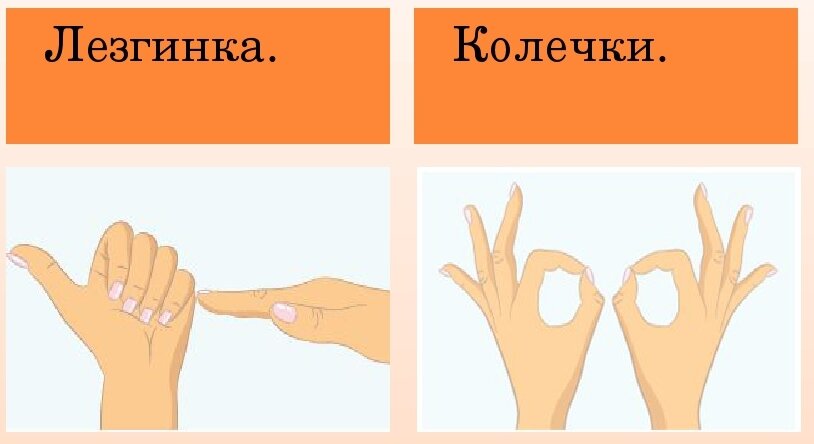 Ухо – носЛевой рукой взяться за кончик носа, правой за противоположное ухо. Одновременно отпустить, хлопнуть в ладоши и взяться наоборот. 6-8 повторений, чем быстрее скорость, тем лучше результат.ЗмейкаСкрестить руки ладонями друг к другу, сцепить пальцы в замок. Подвигать заданным пальцем (должны поучаствовать все пальцы).Перекрестные движенияВыполняются одновременные перекрёстные движения. Например: поднять левую ногу вверх и дотронуться до неё правой рукой.Горизонтальная восьмеркаВ воздухе нарисовать восьмёрку сначала одной рукой, затем другой, а потом обеими руками вместе. Важно следить глазами за движениями рук.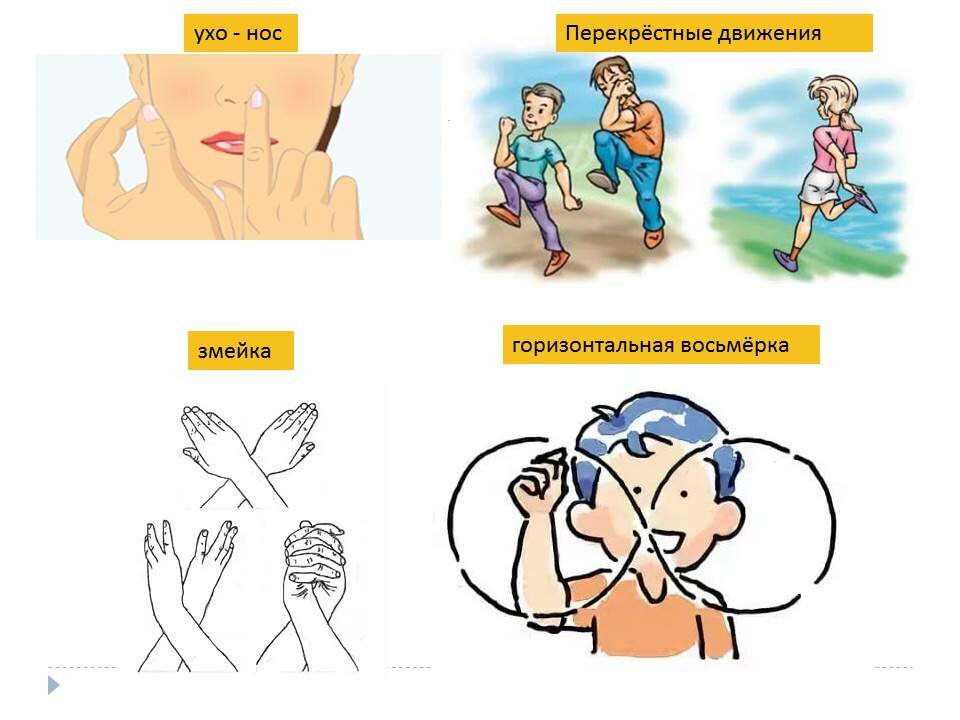 «Ребро, кулак, ладонь»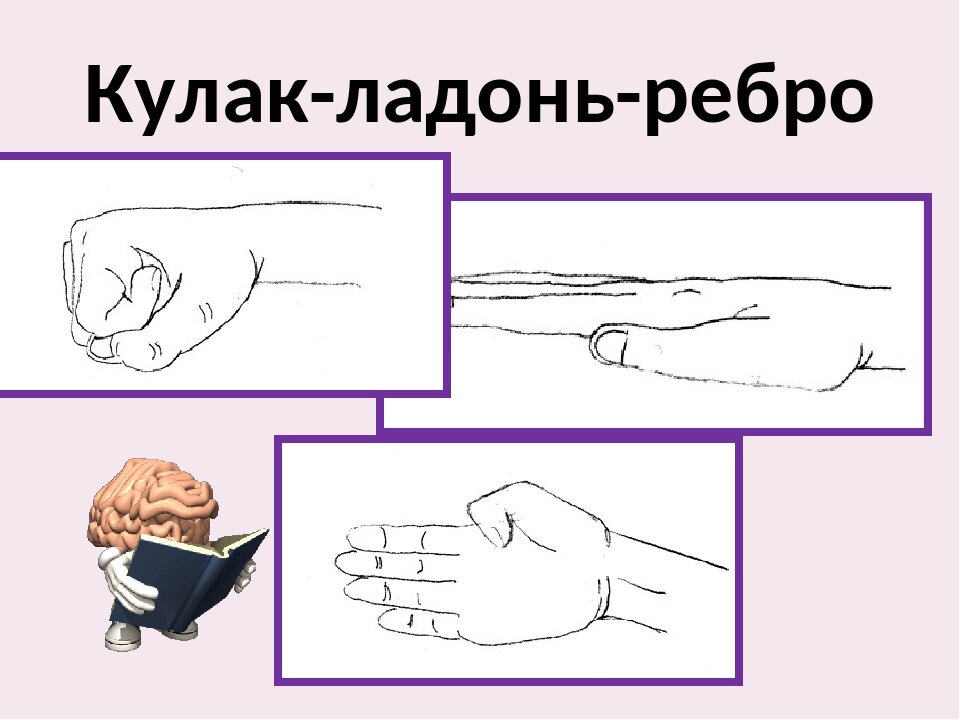 Важно! Упражнения должны выполняться непринуждённо, в спокойной обстановке.Подготовила:  педагог-психолог Л.С. Любимова